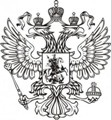 ФЕДЕРАЛЬНАЯ СЛУЖБА ГОСУДАРСТВЕННОЙ СТАТИСТИКИ ‗‗‗‗‗‗‗‗‗‗‗‗‗‗‗‗‗‗‗‗‗‗‗‗‗‗‗‗‗‗‗‗‗‗‗‗‗‗‗‗‗‗‗‗‗‗‗‗‗‗‗‗‗‗‗‗‗‗‗‗‗‗‗‗‗‗‗‗‗‗‗‗‗‗‗‗ТЕРРИТОРИАЛЬНЫЙ ОРГАН ФЕДЕРАЛЬНОЙ СЛУЖБЫГОСУДАРСТВЕННОЙ СТАТИСТИКИ ПО ЧЕЧЕНСКОЙ РЕСПУБЛИКЕ (ЧЕЧЕНСТАТ) 364037, г. Грозный, ул. Киевская, д. 53, тел./факс  8(8712) 21-22-29; 21-22-34http://chechenstat.gks.ru; chechenstat@mail.ru‗‗‗‗‗‗‗‗‗‗‗‗‗‗‗‗‗‗‗‗‗‗‗‗‗‗‗‗‗‗‗‗‗‗‗‗‗‗‗‗‗‗‗‗‗‗‗‗‗‗‗‗‗‗‗‗‗‗‗‗‗‗‗‗‗‗‗‗‗‗‗‗‗‗‗‗‗15 ноября 2019                                                                                                                ПРЕСС-РЕЛИЗ  О состоянии животноводства в сельскохозяйственных организацияхЧеченской Республики в январе-октябре 2019 года	По состоянию на 1 ноября 2019 года в сравнении с аналогичной датой 2018 года в сельскохозяйственных организациях республики численность поголовья  крупного рогатого скота увеличилась на 8,8 %, овец и коз -                   на 10,3 %, лошадей - на 19,3 %, а поголовье птицы сократилось на 29,8 %. Поголовье скота и птицыв сельскохозяйственных организациях Чеченской Республикина 1 ноябряголов	В январе-октябре 2019 года по сравнению с соответствующим  периодом предыдущего года объемы производства скота и птицы на убой                (в живом весе)  в сельскохозяйственных  организациях  республики  возросли  на 8,3 % и составили 1332 тонны.	В январе-октябре 2019 года в сельскохозяйственных организациях надоено 20440 тонн молока (108,1 % к соответствующему периоду предыдущего года), надои молока на 1 корову составили 5441 кг, что на                  90 кг меньше прошлогоднего уровня. ‗‗‗‗‗‗‗‗‗‗‗‗‗‗‗‗‗‗‗‗‗‗‗‗‗‗‗‗‗‗‗‗‗‗‗‗‗‗‗‗‗‗‗‗‗‗‗‗‗‗‗‗‗‗‗‗‗‗‗‗‗‗‗‗‗‗‗‗‗‗‗‗‗‗‗‗‗При использовании материалов Территориального органа Федеральной службы государственной статистики по Чеченской Республике в официальных, учебных или научных документах, а также в средствах массовой информации ссылка на источник обязательна!Л.А-С. Магомадова(8712) 21-22-432019гв % к1 ноября2018гСправочно:на 1 ноября2018г в % к1 ноябрю 2017гКрупный рогатый скот10886108,8117,1     из него коровы5011103,097,6Овцы и козы16623110,364,1Лошади371119,3145,3Птица17807470,260,9